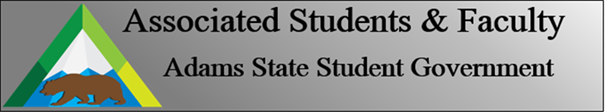 Adams State University Associated Students and Faculty LegislatureBill Number: ASF1718031Club Name: Adams State Improv Troupe (not an AS&F club)Event Name or Trip Destination: Second City Training Center, Chicago, ILTotal Amount of AS&F Funding: $4500 (40% of total travel is $8,434.84. However, the troupe has secured more than 60% (75% in fact) of our total funding and are thus only asking for that which we need to make up the difference. (approx. 21%). Total Club Points: Not a clubAuthor: Jenna NeilsenSponsor: Jess GagliardiEvent or Trip InformationWho: The Adams State Improv Troupe, The Lost and Found (11 members) and Professor Jenna Neilsen are planning to attend a private improvisational training course at the Second City Improv Training Center, while representing ASU and the Adams State Theatre Department on a world renowned improv stage.What: A week long master class in Chicago with the Second City Improv CompanyWhere: Second City, Chicago, ILWhen: March 17-24, 2018Why: We hope to gain the last of the funding that we need to travel to Chicago to learn from the master teachers at Second City. The rest of the funding has been secured through department and performance fundraising.Author Contact Information: jennaneilsen@adams.edu, 719-587-7346Account Information: 100-322-7332-1600Additional Information: We are the Adams State University Improv Troupe, The Lost and Found. We perform multiple shows a year for Adams State students, faculty, and the local community (over 50 performances in the last 4 years as a point of reference). A week long training seminar in Chicago with the Second City Improv Training Center is a great opportunity for ASU Theatre Majors. 11 majors will be traveling to Chicago, to train with and observe the world renowned Second City, as well as the top improvisers in the world in multiple other performance venues. This will be the third time that Associate Professor Jenna Neilsen has taken a group to study in Chicago (previous trips were made over Spring Break 2014 & 2016). At this week long seminar students will student the latest improv techniques, personalized for our group, from professionals that perform on a world renowned stage. The knowledge that is brought back from this trip enhances The Lost and Found’s performances and the publicly open improv practices held on our campus two times each week during the semeseter. The ability to take students on this trip has also been helpful in recruitment at the department level.We are asking only for 21% of our funding from AS&F. We are able to do this by securing a portion of our funding through other sources as well as being frugal in our spending. We are staying in a hostel, rather than a hotel, and are cutting our per diem in half each day in terms of what is allotted for the city of Chicago. We will also be using public transit for the duration of our stay so as to cut out any additional travel costs.Assessment Rubric:What do you want people attending the event, program, or going on the trip to gain from this experience? (Required for funding requests) (Check/circle all that apply).      Expanding the Learning Experience X·      Analytical Reasoning·      Internal Self-Development X·      Improving Teamwork and Leadership X·      Community Service and Civic Engagement X·      External Skill Development XThe group of students traveling will have the opportunity to improve their craft and bring back what they have learned to the local campus community. They will learn ways to improve public speaking through the art of improvisation. The training at the Second City not only helps the students attending but Professor Neilsen also has the opportunity to add to her repertoire of teaching skills. Advancing Adams States Improv technique not only helps theater majors but it also helps students of all majors overcome a fear of public speaking, improve upon communication skills, and reach a group mind consensus that helps all people work together as one. Improv is a great way for groups and organizations to learn to work together as an ensemble that helps promote unity across all spectrums of academic learning. Improv has also spread outside of the Theater Department to positively affect campus such as helping with homecoming. Professor Neilsen helps clubs by giving a lecture on how to make great skits for the homecoming Medicine Show. They also perform for different Adams State functions. Improv is a great way for all of Adams State University Students to break out of their comfort zone and gain important life skills.I, Jenna Neilsen, present this bill for consideration of and approval by the Associated Students and Faculty Senate, this 26th day of February, 2018.Implementation: Upon approval, be it enacted that:The proposed bill become adopted in favor of recognition by the AS&F Senate, and that:The Lost and Found be funded $4500.VOTE: Yeas_____ Nays______ Abs_______Complete applicable sections:ADOPTED at ______________ meeting of the AS&F Senate on ___________.BILL did not pass at ______________ meeting of the AS&F Senate on ________.BILL will be reconsidered on ___________________.Approved/Disapproved by AS&F President_______________________________